 الجمهورية الإسلامية الموريتانية												شرف – إخاء - عدل وزارة الداخلية واللامركزية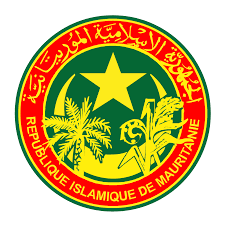 النشرة اليومية الثلاثاء 10 سبتمبر 2019الولايةالمكانالأضرارطبيعة التدخلطبيعة التدخلالملاحظاتالولايةالمكانالأضرارفك العزلةالخدمات الأساسية والمساعداتالملاحظاتلعصابةبلدية كامور التابعة لمقاطعة كرو  إنجراف التربة الداعمة في مقطعين من  طريق كامور- كرو تضرر هذه المقاطع اصبح يشكل خطرا علي العابرين إضافة لإمكانية إعاقة حركة المرور.لعصابةبلدية الغايرة التابعة لمقاطعة كرو  إنجراف التربة الداعمة في ثلاثة مقاطع من  طريق كامور- الغايرةتضرر هذه المقاطع اصبح يشكل خطرا علي العابرين إضافة لإمكانية إعاقة حركة المرور.لعصابةمقاطعة كيفةتم إصلاح المولد المركزي للمدينة لعصابةمركز لعويسي التابع لمقاطعة باركيولتم فتح طريق لعويسي باركيولكوركولقرية انياما التابعة لبلدية توكو ماجي    انهيار جسر انياما علي طريق كيهدي - مقامة إنهيار الجسر ادى الي الحد من انسيابية حركة المرور.كوركولمدينة كيهيدي تآكل السد الواقي من النهر  لحي تولدي وصول آليات وبدء اشغال تدعيم السدمخاوف من انهيار السد. لبراكنهبلدية جونابة التابعة لمقاطعة مكطع لحجار بدء أشغال إصلاح شبكة الكهرباء اترارزةقرية أجوير التابعة لبلدية بوطلحاية  مقاطعة اركيزإصابة أشخاص بطفح جلدي  تمت معاينة المصابين من طرف لجنة طبية شخصت المرض على انه  متلازمة (سيندروم نيفروتيك انبير) وقدمت العلاجات اللازمة لهم .اترارزةمقاطعة اركيزإعادة خدمات الكهرباء  والماء لأغلب القرى  المتضررة جراء الأمطار الأخيرةكيدي ماغامقاطعة غابوبدء توزيع المساعداتكيدي ماغامقاطعة سيلبابيعملية توزيع المساعدات متواصلةكيدي ماغامقاطعة ولد ينجتواصل عملية نقل المساعداتإنشيريمدينة اكجوجتفتح مركز الاستطباب امام المواطنين و بدء تقديم الخدمات لهم.    